Fundacja MIKROPSY 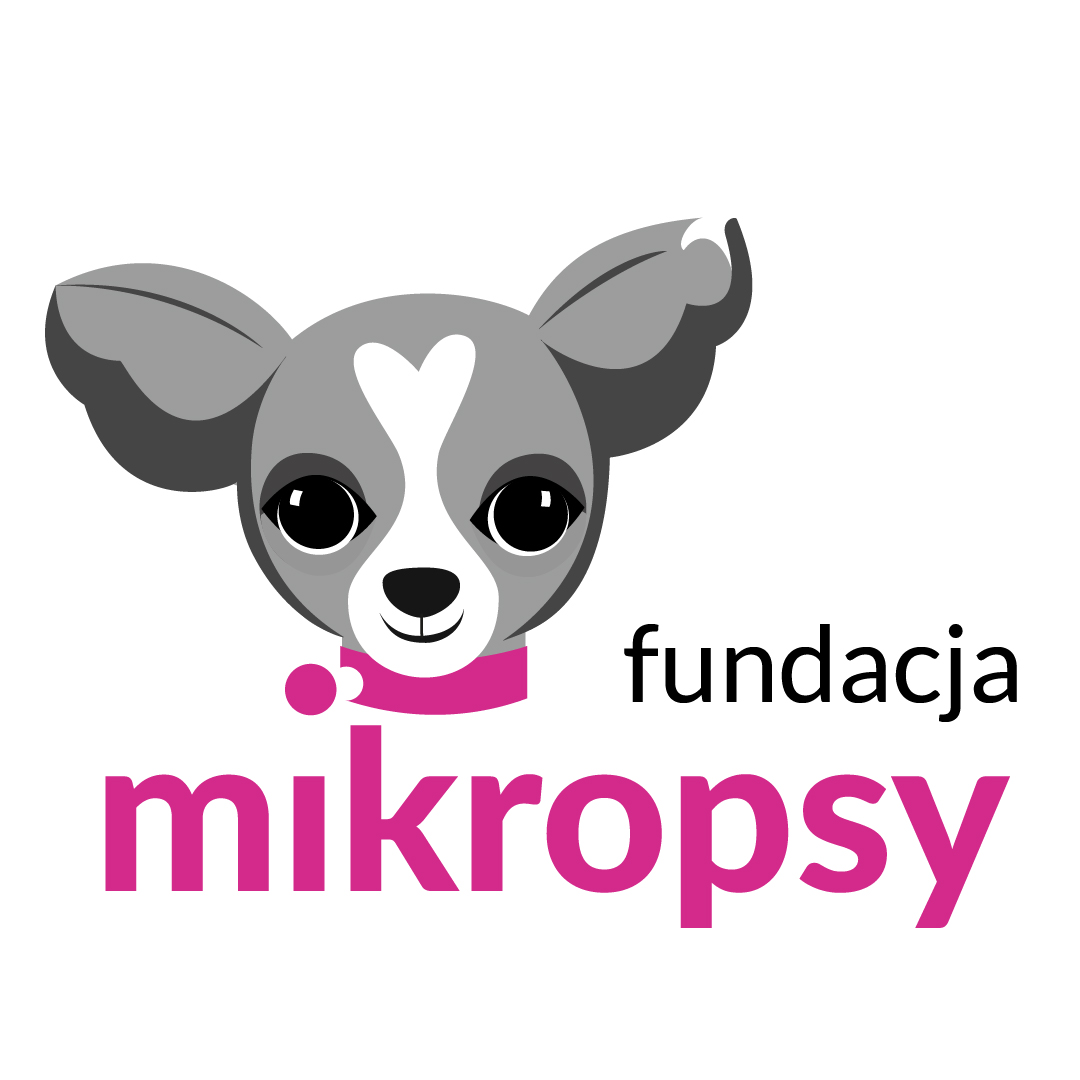 KRS  0000 442 940  
    
NIP 701036 20 04; Regon 146429773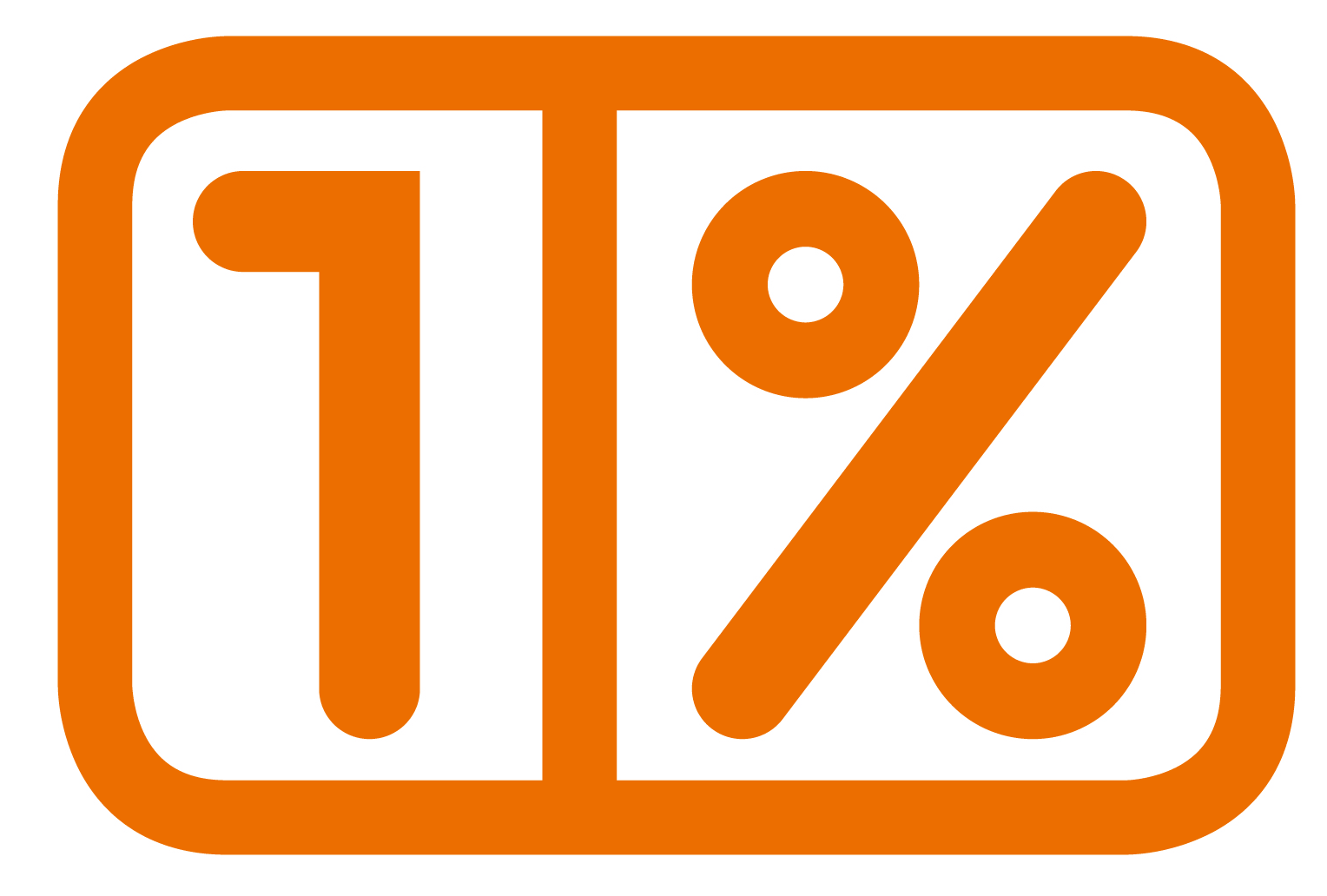 nr konta 22 1090 1043 0000 0001 2026 4644www.mikropsy.org
fundacja@mikropsy.org



Magda 515-992-305ANKIETA – DOM TYMCZASOWYWszelkie informacje na temat funkcjonowania domów tymczasowych i współpracy znajdziecie na www.domtymczsowy.pl UWAGA! Ankietę może wypełniać tylko osoba pełnoletnia, która będzie figurowała w umowie tymczasowej jako „opiekun”.
Przygarniając tymczasowo bezdomne, skrzywdzone zwierzę, składamy mu jednocześnie obietnicę, że zadbamy o jego przyszłość i że nic złego już je nie spotka. Chcemy dotrzymać słowa i liczymy na to, że nam w tym , bo DOM TYMCZASOWY RATUJE ŻYCIE!W trosce o Twoje dane osobowe, w związku z wejściem w życie dnia 25 maja 2018r. Rozporządzenia Parlamentu Europejskiego i Rady (UE) 2016/679 w sprawie ochrony osób fizycznych w związku z przetwarzaniem danych osobowych i w sprawie swobodnego przepływu takich danych oraz uchylenia dyrektywy 95/46/WE (dalej; RODO) oraz na podstawie wewnętrznych procedur, uprzejmie informujemy, iż odsyłając ankietę wyrażacie Państwo zgodę na przetwarzanie danych osobowych. Administratorem danych jest Fundacja Mikropsy z siedzibą w Warszawie KRS 0000442940.Niniejsza ankieta jest załącznikiem do umowy – dom tymczasowy.Czy mieszkacie Państwo w domu, czy w mieszkaniu?W jakim mieście i dzielnicy/ulicy?Czy mieszkanie jest własnościowe czy wynajmowane?(jeżeli mieszkanie jest wynajmowane, czy właściciel zgadza się na zwierzę w domu?) Czy obecnie w Państwa domu mieszkają jakieś zwierzęta i jakie?Czy Państwa zwierzak/zwierzęta były/są kastrowane?Jeżeli NIE to jaki jest tego powód?Czy zwierzęta, które obecnie przebywają u Państwa w domu są kastrowane?Jeżeli NIE jaki jest tego powód?Czy w bloku/domu, którym Państwo mieszkacie jest winda czy schody? (Które to jest piętro?)Czy w Państwa rodzinie były wcześniej zwierzęta i jakie były ich losy?Czy pies może wchodzić do wszystkich pomieszczeń w domu (pokoje)? Czy będzie miał wyznaczony teren, gdzie może przebywać?Gdzie pies będzie spał? Łóżko/kanapa/posłanie/buda/kojec/pomieszczenie dodatkowe?W jakim wieku są dzieci (jeśli są)? Jeżeli nie ma czy w najbliższym czasie planujecie Państwo dzieci?Czy wszyscy członkowie rodziny akceptują fakt tymczasowej opieki nad psem i czy godzą się na to?Psy porzucone są często po przejściach, mogą odczuwać lęk, w nowym miejscu być zestresowane nawet przez dłuższy czas, mogą nie wiedzieć, że załatwia się na dworze, posiusiać się nie tam, gdzie trzeba, mogą coś zniszczyć itd. Czy jesteście gotowi to znieść?  Czy w przypadku zniszczenia części mieszkania będziecie rościć pretensje do Fundacji i żądać zwrotu za np. zniszczone buty, które zostały w przedpokoju?Czy w domu Państwa są osoby z alergią na sierść lub ślinę psa?Jaki jest Państwa stosunek do kastracji/sterylizacji zwierząt? Czy w przypadku, gdy okaże się, iż suczka przebywająca w domu tymczasowym jest ciężarna podejmiecie się poddania jej sterylizacji aborcyjnej lub uśpienia ślepego miotu? Czy jesteście Państwo gotowi podpisać umowę współpracy, w której ważnym punktem będzie deklaracja, że pies NIGDY nie trafi na ulicę albo do schroniska – a w razie, gdybyście nie mogli sprawować nad nim opieki oddacie go Państwo wyłącznie przedstawicielowi Fundacji? Czy zgodzicie się na wizytę przedstawiciela wolontariatu w Państwa domu przed podpisaniem umowy o dom tymczasowy?Czy zobowiążecie się do ciągłego kontaktu z wolontariuszem?Ile godzin pies będzie przebywał sam w domu?Ile spacerów dziennie macie zamiar zapewnić psu?Czy pies będzie miał możliwość wychodzenia na zewnątrz bez opieki?Czy zdajecie sobie sprawę, że pies jest psem po przejściach i na początku będzie potrzebował kilku/kilkunastu dni na oswojenie się? Co oznacza, gdy pies ZIEWA?Czy oglądacie programy o wychowaniu zwierząt? Jakie?Czy czytaliście książki o wychowaniu zwierząt? Jakie?Czy uczestniczyliście w szkoleniu dla zwierząt? Jakim?Jeżeli na pytanie nr 28,29,30 lub jedno z nich odpowiedzieliście NIE – dlaczego? Skąd czerpiecie wiedzę na temat wychowania psiaków?Czasami zdarza się tak w życiu psiaka, że jest on po traumatycznych przejściach. Może objawiać się to niszczeniem rzeczy w domu, sikaniem, szczekaniem czy strachem przed hałasem i inne. Czy jesteście w stanie dać psu tyle czasu, ile potrzebuje a w razie konieczności pracować z psem u specjalistów (behawioryści, szkoleniowcy)?Czy jesteście zmotoryzowani? Czy będziecie mogli jeździć z podopiecznym do weterynarza (Warszawa)?Proszę o podanie wieku osób z których składa się gospodarstwo domowe.Jakie zwierzę możecie przyjąć pod opiekę?a/ PIESb/ KOTProszę wybrać płeć psiaka, którym możecie się tymczasowo zaopiekowaća/ suniab/ piesekc/ bez różnicyProszę wybrać wielkość psa, którym możecie się tymczasowo zaopiekowaća/ mikropies /pies do wagi ok. 6 kg/b/ pies mały /do ok. 12 kg/c/ pies średni / 12 kg do 25 kg/d/ pies duży /25 kg – 50 kg/e/ wielkopies / od 50 kg wzwyż/Proszę wybrać (można kilka) kategorię psa, którego możecie wziąć do DTa/ szczeniak młody /do 6 miesięcy/b/ szczeniak starszy /od 6 mies. do roku/c/ młodszy /od roku do 3 lat/d/ młody /3-5 lat/e/ dojrzały /5-8 lat/f/ starszy /8-13 lat/g/ staruszek /13 lat wzwyż/Którego psa z wybranych kategorii możecie wziąć pod opiekę tymczasową?a/ suka ze szczeniakamib/ pies po wypadku lub z opcją leczeniac/ pies niepełnosprawny /np. niewidomy, głuchy/d/ inne ….Na jak długo możecie wziąć psiaka? a/ awaryjnie (1 noc, max kilka dni)b/ krótkoterminowo (czas ograniczony – miesiąc, dwa)c/ bezterminowo (do czasu znalezienia domu stałego)Jeżeli w czasie planowanego prowadzenia macie wyjazdy lub dni kiedy nie będziecie mogli sprawować opieki nad psiakiem proszę o wpisanie terminów od kiedy do kiedy psiak nie będzie mógł u Was przebywać________________________________________________________________________________________________________________________________________________________________________________________________________________________Czy będziecie partycypować w kosztach utrzymania Waszego podopiecznego?a/ TAKb/ NIEJeżeli tak, proszę wymienić które koszta będziecie mogli pokryć?_______________________________________________________________________________________________________________________________________________________________________________________________________________Dlaczego akurat teraz zdecydowaliście się na prowadzenie domu tymczasowego? Imię osoby wypełniającej ankietę oraz telefon kontaktowy i adres e-mail